                                Liceo José Victorino Lastarria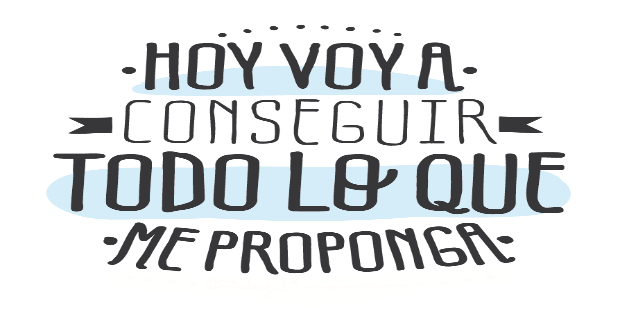                                                  Rancagua                           “Formando Técnicos para el mañana”                                   Unidad Técnico-PedagógicaClase del 27 al 31 de JulioOA9. Demostrar comprensión de ideas generales e información explicita en textos adaptados y auténticos simples, en formato impreso o digital, acerca de temas variados y que contienen las funciones del año. Objetivo: Demostrar comprensión lectora de un texto sobre Jobs.Instrucciones: Desarrollar cada ejercicio y enviar guía a su correspondiente profesor de asignatura. Profesor Camilo Guarda: camiloguarda1989@gmail.comProfesor Raúl López: lpez.raul@gmail.com JACK FORRESTERJack Forrester is one of the most adventurous people from all over the world. In this article we will take a look at his jobs, personal life and extreme adventures.Jack has had several jobs, about 30. Among the most interesting jobs we can highlight the following: he has been an astronaut, a teacher and a dancer. According to Jack, his most rewarding job has been to be a teacher in Africa, Europe and South America.As for his personal life, we can point out that he has had five girlfriends in his life, but he has only been married once. He hasn’t had children yet, but he wants to have two daughters.Jack has lived in more than 15 countries; his favorite country is Japan. He has gone around the world twice: the first one in 1999 by boat and the second one in hot air balloon 3 years ago. Some people may wonder how he has paid for these trips and adventures; well, Jack is an entrepreneur that has created and sold about 6 successful companies.Jack Forrester is a role model for his family and friends.Activity 1: Considering the previous text, complete the following sentences. (Considerando el texto anterior, complete las siguientes oraciones):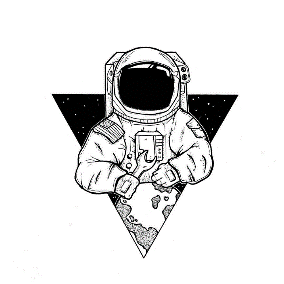 Jack Forrester has had several jobs, about ______________. He ___________________ an astronaut, a teacher, and a dancer.He has had __________________ girlfriends in his life.Jack Forrester has been in more than_____________ countries.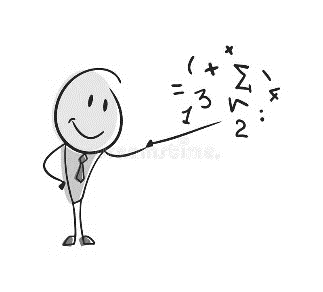 He __________________ married _________________.Activity 2: Read the following statements and write True (T) or False (F) 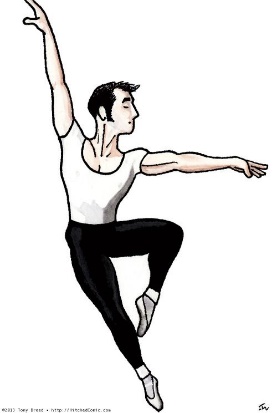 ___ He has gone around the world 3 times.___ His most rewarding job has been to be a teacher.___ Jack Forrester is not a role model for his family and friends.___ He wants to have 2 girls.___ He has had around 20 jobs. 